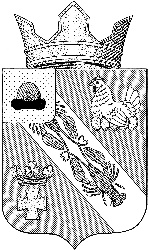 Муниципальное образование – Окское сельское поселениеРязанского муниципального района Рязанской областиКОМИССИЯ ПО ПОДГОТОВКЕ И ПРОВЕДЕНИЮ ПУБЛИЧНЫХ СЛУШАНИЙ ПО ПРОЕКТУ БЮДЖЕТА МУНИЦИПАЛЬНОГО ОБРАЗОВАНИЯ – ОКСКОЕ СЕЛЬСКОЕ ПОСЕЛЕНИЕ РЯЗАНСКОГО МУНИЦИПАЛЬНОГО РАЙОНА РЯЗАНСКОЙ ОБЛАСТИ НА 2023 И  ПЛАНОВЫЙ ПЕРИОД 2024 И 2025 г.г.ЗАКЛЮЧЕНИЕ   от 11 декабря 2023 года                                                         	   п. ОкскийО результатах публичных слушаний по проекту бюджета муниципального образования – Окское сельское поселение Рязанского муниципального района Рязанской области на 2024 и  плановый период 2025 и 2026 г.г. Тема публичных слушаний: проект бюджета муниципального образования – Окское сельское поселение Рязанского муниципального района Рязанской области на 2024 и  плановый период 2025 и 2026 г.г.Основание для проведения публичных слушаний: решение Совета депутатов муниципального образования – Окское сельское поселение  от 17.11.2023 года № 60 «О назначении публичных слушаний по проекту бюджета муниципального образования – Окское сельское поселение Рязанского муниципального района Рязанской области на 2024 год и на плановый период 2025 – 2026 годов».Организатор публичных слушаний: комиссия по подготовке и проведению публичных слушаний по проекту бюджета муниципального образования – Окское сельское поселение Рязанского муниципального района Рязанской области на 2024 год и на плановый период 2025 – 2026 годов (далее по тексту - комиссия), образованная на основании вышеуказанного решения Совета депутатов.Официальная публикация объявления о назначении публичных слушаний в «Информационном вестнике Окского сельского  поселения от 17.11.2023 г. № 26» опубликовано решение Совета депутатов муниципального образования – Окское сельское поселение от 17.11.2023 года № 60 «О назначении публичных слушаний по проекту бюджета муниципального образования – Окское сельское поселение Рязанского муниципального района Рязанской области на 2024 год и на плановый период 2025 – 2026 годов».Место проведения: Администрация Окского сельского поселения, пос. Окский,  д.12Время проведения:  14.00 час.Дата проведения:  11.12.2022 годаПредложений и замечаний на проект бюджета муниципального образования – Окское сельское поселение Рязанского муниципального района Рязанской области на 2024 год и на плановый период 2025 – 2026 годов заранее не поступало.В ходе публичных слушаний предложений и замечаний от участников публичных слушаний также не поступило.Количество участников публичных слушаний – 22 (двадцать два) человека. Комиссия с учетом протокола проведения публичных слушаний по проекту бюджета муниципального образования – Окское сельское поселение Рязанского муниципального района Рязанской области на 2024 год и на плановый период 2025 – 2026 годов от 11.12.2023 года № 6 пришла к следующему заключению:1. Признать публичные слушания по проекту бюджета муниципального образования – Окское сельское поселение Рязанского муниципального района Рязанской области  на 2024 год и на плановый период 2025 – 2026 годов состоявшимися.         2. Рекомендовать Совету депутатов муниципального образования – Окское сельское поселение Рязанского муниципального района Рязанской области принять бюджета муниципального образования – Окское сельское поселение Рязанского муниципального района Рязанской области  на 2024 год и на плановый период 2025 – 2026 годов.         3.  Настоящее заключение подлежит опубликованию в «Информационном вестнике» и размещению на официальном сайте муниципального образования – Окское сельское поселение в сети Интернет.Председатель комиссии 			            		 Л.А. ПопругаСекретарь комиссии                                                                     З.Е. Бруйкова